    ҠАРАР                                                     № 30                                     ПОСТАНОВЛЕНИЕ  «16» апрель 2024 й.                                                                                     «16» апреля 2024 г.                                                                                                                                                                                   О признании утратившим силу постановления Администрации сельского поселения Микяшевский сельсовет муниципального района Давлекановский район Республики БашкортостанВ соответствии с Федеральным законом от 06.10.2003 N 131-ФЗ «Об общих принципах организации местного самоуправления в Российской Федерации», в целях приведения нормативных правовых актов   в соответствии с действующим законодательствомПОСТАНОВЛЯЮ:1. Признать утратившими силу постановление Администрации сельского поселения Микяшевский сельсовет муниципального района Давлекановский район Республики Башкортостан от «13» октября 2017  № 37/22 «Об утверждении Административного регламента по предоставлению муниципальной услуги Администрацией сельского поселения Микяшевский  сельсовет «Предоставление земельных участков, находящихся в муниципальной собственности сельского поселения Микяшевский сельсовет муниципального района Давлекановский район Республики Башкортостан, гражданам для индивидуального жилищного строительства, ведения личного подсобного хозяйства в границах населенного пункта, садоводства, дачного хозяйства, гражданам и крестьянским (фермерским) хозяйствам для осуществления крестьянским (фермерским) хозяйством его деятельности».2. Настоящее постановление подлежит обнародованию в установленном порядке, размещению в информационно-телекоммуникационной сети «Интернет» на официальном сайте Совета муниципального района Давлекановский район Республики Башкортостан (раздел «Поселения муниципального района»).         3. Контроль за исполнением настоящего постановления оставляю за собой.Глава сельского поселения		                                                          А.Р.Гайзуллин			 Башкортостан Республикаһы Дәγләкән районы муниципаль районының Мәкәш ауыл Советы  ауыл биләмәһе хакимиәте453418,Дәγләкән районы Мәкәш ауылы, Узак  урамы  46Тел. 8(34768)3-82-17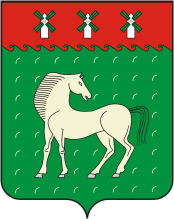 Администрация сельского поселения Микяшевский сельсовет муниципального района Давлекановский район     Республики Башкортостан453418,Давлекановский район,Микяшевоул.Центральная 46,Тел. 8(34768)3-82-17